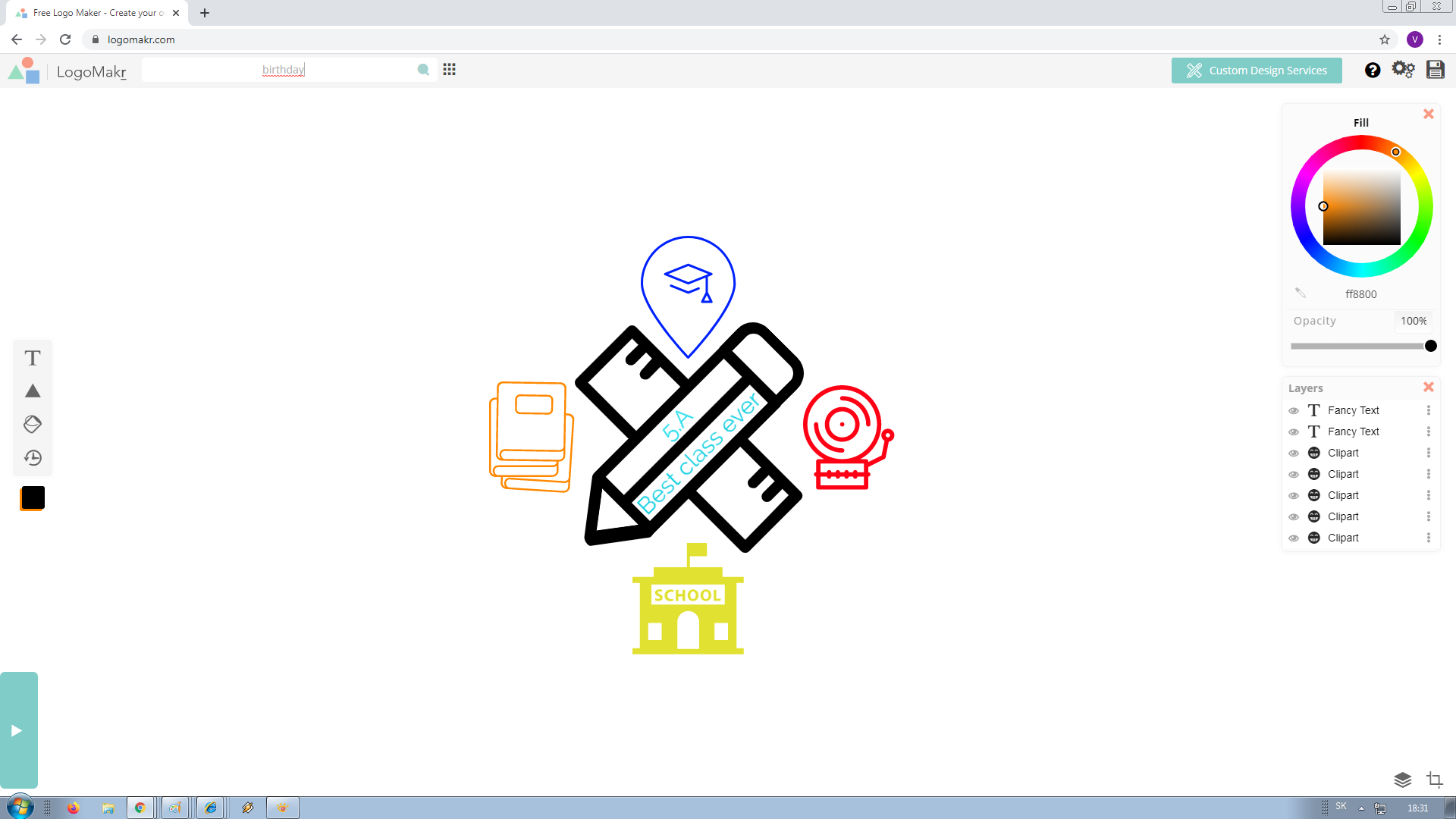 Logo som vytvorila cez stránku www.logomakr.com